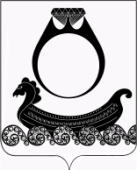 Отдел образованияадминистрации Красносельского муниципального районаКостромской областиПРИКАЗ
             На основании приказа Министерства просвещения Российской Федерации от 17 марта 2020 года № 104 «Об организации образовательной деятельности в организациях, реализующих образовательные программы начального общего, основного общего и среднего общего образования, образовательные программы среднего профессионального образования, соответствующего дополнительного профессионального образования и дополнительные общеобразовательные программы в условиях распространения новой коронавирусной инфекции на территории Российской Федерации», Приказа департамента и науки Костромской области №554 от 19.03.2019 года, «Об организации образовательной деятельности  мы начального общего, основного общего и среднего
общего образования, в условиях введения режима повышенной готовности с целью недопущения завоза и распространения новой коронавирусной инфекции на территории Красносельского муниципального района», с целью минимизации рисков и угроз, связанных с распространением на территории Красносельского муниципального района новой коронавирусной инфекции приказываю:1. Руководителям общеобразовательных организаций Красносельского муниципального района:
          1.1. перейти с 1.04.2020 года на реализацию образовательных программ начального общего, основного общего, среднего общего образования с использованием электронного обучения и дистанционных образовательных технологий, обеспечив организацию контактной работы обучающихся и педагогических работников исключительно в электронной информационно образовательной среде;1.2. обеспечить реализацию образовательных программ в полном объеме; 1.3. в срок до 25.03.2020 года обеспечить разработку и утверждение соответствующих локальных актов об организации дистанционного обучения, сформировать расписание занятий на каждый учебный день в соответствии с учебным планом по каждой дисциплине.         1.4. обеспечить оперативное информирование работников образовательных организаций, организации обучающихся и их родителей о сроках и порядке перехода на реализацию образовательных программ с применением электронного обучения и дистанционных образовательных технологий;1.5. обеспечить проведение ежедневого мониторинга за ходом образовательного процесса с применением электронного обучения и дистанционных образовательных технологий;
         1.6. обеспечить оперативное отражение информации об организации образовательного процесса на официальном сайте образовательной организации, электронных дневниках, официальных аккаунтах в соцсетях;1.7. создать телефонную «горячую линию» и «горячую линию» в информационно-телекоммуникационной сети «Интернет» по вопросам реализации образовательных программ с применением электронного обучения и дистанционных образовательных технологий, а также для обращений граждан и
обеспечить их работу;
         1.8. обеспечить оперативное информационное оповещение родительской общественности через все доступные информационные каналы, в том числе электронные дневники, группы родительских мессенджеров; 1.9. организовать сбор оперативных сведений о режиме трудового дня педагогических работников, участвующих в реализации образовательной программы с применением дистанционных образовательных технологий;1.10. активизировать с учетом изменившихся условий реализации образовательных программ воспитательную работу, направленную на развитие личности, создание условий для самоопределения и социализации обучающихся на основе социокультурных, духовно-нравственных ценностей и принятых в обществе правил, норм поведения в интересах человека, семьи, общества и государства.3. МКУ «ИМЦСО» (Патанина И.Н.) обеспечить контроль за реализацией муниципальными общеобразовательными организациями Красносельского муниципального района комплекса мероприятий по организации образовательной деятельности в условиях введения режима повышенной готовности с целью недопущения завоза и распространения новой коронавирусной инфекции на территории муниципального района.
        4. МКУ «ИМЦСО» Заведующий               		                      	О.А. Амвросова«20 » марта  2020 г.пос. Красное-на-Волге№ 48Об организации образовательной деятельности в организациях, реализующих
образовательные программы начального общего, основного общего и среднего
общего образования, в условиях введения режима повышенной готовности с целью
недопущения завоза и распространения новой коронавирусной инфекции на
территории Красносельского муниципального района